.HITCH, POINT, ¼ TURN, HOLD, HITCH, POINT, ¼ TURN, HOLDFORWARD, TOUCH, BACK, TOUCH, BACK, TOUCH, FORWARD, TOUCHSTOMPS & SLAPSJAZZ BOX ¼ TURN, HIP WALKSREPEATMy Kind Of Country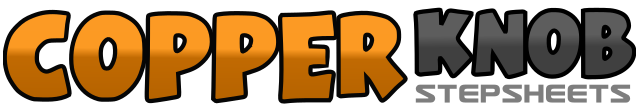 .......Count:32Wall:4Level:Beginner.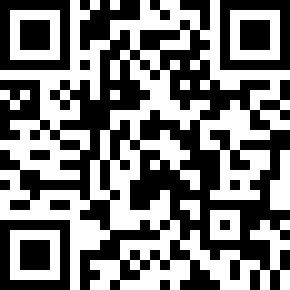 Choreographer:Cato Larsen (NOR)Cato Larsen (NOR)Cato Larsen (NOR)Cato Larsen (NOR)Cato Larsen (NOR).Music:Boogie & Beethoven - The Gatlin BrothersBoogie & Beethoven - The Gatlin BrothersBoogie & Beethoven - The Gatlin BrothersBoogie & Beethoven - The Gatlin BrothersBoogie & Beethoven - The Gatlin Brothers........1-4Hitch right knee up, point right toe back, pivot ¼ turn right, hold5-8Hitch left knee up, point left toe back, pivot ¼ turn left, hold1-2Step forward on right, touch left next to right and click your fingers3-4Step back on left, touch right next to left and clap5-6Step back on right, touch left next to right and click your fingers7-8Step forward on left, touch right next to left and clap1-2Stomp right slightly to right side, stomp left slightly left3-4Stomp right in place (where it's at), flick left heel back and slap it with right hand5-6Stomp left back in place, flick right heel back and slap it with left hand7-8Stomp right slightly to right side, stomp left slightly left1-2Cross right over left, step back on left3-4Step right to right side, step left slightly forward5&6Step forward on right and bump your hips forward, back, forward7&8Step forward on left and bump your hips forward, back, forward